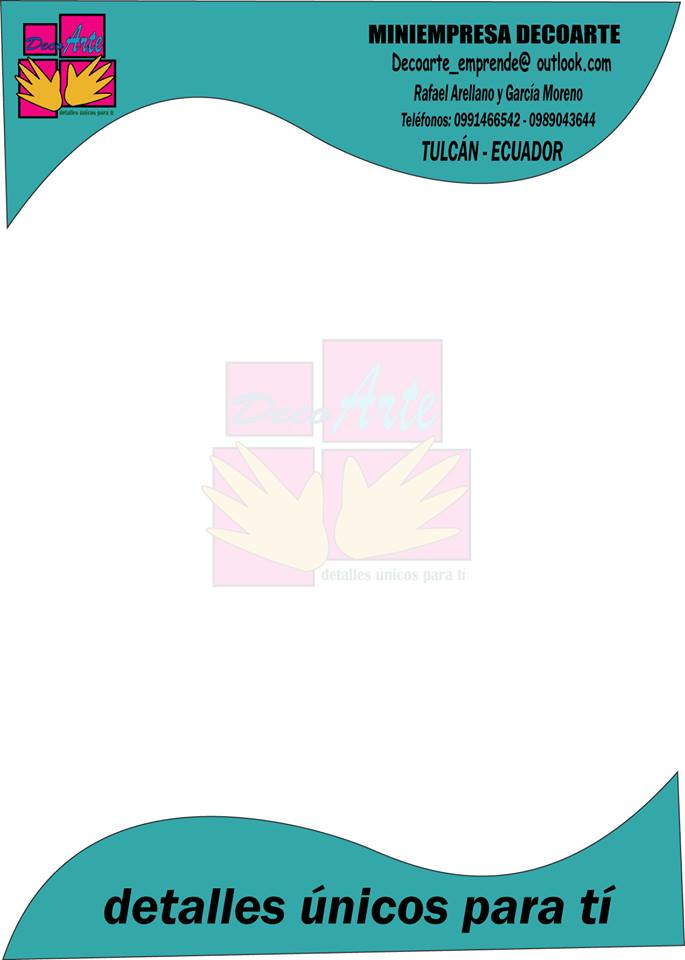 ESTATUTO DE LA MINIEMPRESA DECOARTECOOPERATIVA PARTICIPANTE DEL PROYECTO EJE (EMPRESA JOVEN ECUATORIANA)Año lectivo 2014-2015CAPÍTULO IDENOMINACIÓN Y ÁMBITO SOCIAL DE ACTUACIÓN Art.1 Nombre y razón socialLa mini empresa funcionará bajo el nombre de Decoarte está razón social se la asigno porque nos dedicamos a elaborar productos de arte decorativa, está conformado por DIEZ socias, cuyos nombres se detallan a continuación:1.- Araujo Vega Aracely Verónica2.- Chávez Vera Melanny Sophia3.- Cisneros Tulcán Ingrid Lissett4.- Erazo Villarreal Verónica Lizbeth5.- Figueroa Prado Karen Lilibeth6.- López López Jessica Maraleth7.- Montenegro Portilla Diana Carolina8.- Quispe Castillo Dayana Alexandra9.- Ríos Guzmán Giselle Carolina10.- Villacorte Cisneros Lisbeth Aracely Art.2 OBJETO SOCIALLa mini empresa Decoarte tiene por objeto las siguientes actividades:Elegir las delegadas de la mini empresaDeterminar las tareas asignadas a cada una de las sociasCrear la razón social  Dar a conocer nuestro membrete diseñado Entregar el proyecto realizado por nuestra empresa Adquirir los materiales que necesitamos para la elaboración de nuestro proyecto.Buscar los proveedores de materia prima Presentar los productos de la mejor maneraCalcular el precio de cada uno de nuestros productos realizadosParticipar en ferias de emprendimiento Art. 8 Las cuentasLos informes de las cuentas se presentaran a las socias cada mes  y seran supervisadas previante por  el gerente y  aprobados por asamblea generalCAPÌTULO IVDE LOS SOCIOSArt.9 Los derechos de los socios
Son los derechos de los socios los siguientes:Voz y voto en las asambleas generales, en los términos u condiciones previstos en los presentes estatutos.Elegir y ser elegido para las tareas a ejecutar en la empresa.Solicitar informes respecto al estado financiero de la empresa, y en general, sobre la marcha de todos los             asuntos que les incumban.Presentar proyecto o proposición para el mejoramiento de la empresa ante la asamblea general para su             estudio.Igualdad de derecho y obligaciones.;Justificación respectiva de cada una de las socias en caso de no asistir a reuniones.Aceptar la opinión de cada una de las socias para el debido mejoramiento de la empresa.Art. 10 Las obligaciones de los socios
Son obligaciones de los socios, los siguientes:Cumplir las disposiciones del estatuto y la empresa.Acatar las resoluciones aprobadas por la asamblea general.Cumplir puntualmente sus compromisos contraídos con la cooperativa.Desempeñar fielmente los cargos para los cuales hayan sido elegidos o nombrados.Asistir a todas las reuniones y asambleas seccionales a la que fueron convocados.Suscribir y pagar las aportaciones y otras obligaciones económicas que acuerde la asamblea general.Respetar los acuerdos generales y decisiones tomadas válidamente por los órganos de la sociedad.Defender de forma solidaria a su empresa, cuando se encuentre en peligro su autonomía, en casos de       intervención irregular y de todas aquellas que estén en contra de las normativas legales vigentes.Aportar cada una de las socias con una alternativa para el mejoramiento de la empresa  o de un producto.Ir correctamente uniformadas en caso de ferias, casas abiertas etc.CAPITULO VIIDE LA ASAMBLEA GENERAL DE SOCIASArt.11 La asamblea general de socias es el máximo órgano de gobierno de la Miniempresa y está conformada por diez socias.La asamblea general de socias se reúne en sesión extraudinariamente, convocada y presidida por la Gerenta o cuando la mayoria de la Asmblea General lo estime convenientemente a los intereces sociales. Y en sesión ordinariamente un día Jueves de cada mes durante el año lectivo.La Asamblea General de socias tiene las siguientes fundamentos.Tomar decisiones.Elegir y remover libremente a los miembros de los distintos departamentos.Examinar, aprobar y objetar los estados financieros.Asuntos variosCAPITULO VIIIDE LA GERENCIAArt.12 De GerenciaSon facultades de Gerente:Velar por el cumplimiento de actividades de los diferentes departamentos.Representar legalmente a la Empresa.Ejercer funciones de liderazgo.Saber tomar decisiones para el bien de la empresa.Dar cuenta de sus actos y gestiones a cada socia de la empresa y ejercer las demás facultades conferencias por orden de la empresa, el precente estatuto.CAPITULO IXDE LA MODIFICACIÓN DEL ESTATUTO Y OTROSArt.13 De la modificación des estatutoLos casos de l modigicación del estatuto y de transformación, función y liquidación de la Miniempresa, se aprueba en la institución con el voto conforme.CAPÍTULO XDISOLUCIÓNLa Mini empresa DECOARTE se disolverá al finalizar el año lectivo 2014-2015, donde se procederá a la devolución del capital aportado, la distribución de utilidades y se saldara a cualquier otra obligación pendiente. Para constancia se procederá a firmar los documentos pertinentes relacionados con la liquidación de la Mini empresa.Art. 15 disposiciones Las socias que no asistan a las reuniones convocadas, serán sancionadas económicamente con;- Por atrasos de hasta 30 minutos con $ 0,25ctv.- Por atrasos que exceden 30 minutos $  0,50ctv.- Por inasistencias justificadas, según la gravedad del asunto la sanción será tomada en la Asamblea. -Por inasistencia injustificada $ 1-Por generar discusiones $ 2.-Por perder el producto $ 1,00- Por daños físicos $1,50Para constancia y fe de lo actuado, firman las socias en la ciudad de Tulcán a los 15 días del mes de Diciembre del 2014.N°                          NOMINA DE SOCIAS                                                      FIRMA01                              Araujo Vega Aracely Verónica                            ………………………02                             Chávez Vera Melanny Sophia                             ………………………03                             Cisneros Tulcán Ingrid lisseth                             ………………………04                             Erazo Villareal Verónica Lisbeth                        ………………………05                             Figueroa Prado Karen Lilibeth                            ………………………06	 López López Jessica Maraleth                             ………………………07	 Montenegro Portilla Diana Carolina                  ………………………08	 Quispe Castillo Dayana Alexandra                     ………………………09	 Rios Guzmán Giselle Karolina                              ………………………10	 Villacorte Cisneros Lisbeth Aracely                     ………………………